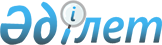 О предоставлении в 2016 году мер социальной поддержки специалистам в области здравоохранения, образования, социального обеспечения, культуры, спорта и агропромышленного комплекса, прибывшим для работы и проживания в сельские населенные пунктыРешение маслихата Денисовского района Костанайской области от 1 апреля 2016 года № 12. Зарегистрировано Департаментом юстиции Костанайской области 25 апреля 2016 года № 6296

      В соответствии с пунктом 8 статьи 18 Закона Республики Казахстан от 8 июля 2005 года "О государственном регулировании развития агропромышленного комплекса и сельских территорий" Денисовский районный маслихат РЕШИЛ:



      1. Предоставить в 2016 году специалистам в области здравоохранения, образования, социального обеспечения, культуры, спорта и агропромышленного комплекса, прибывшим для работы и проживания в сельские населенные пункты, подъемное пособие и социальную поддержку для приобретения или строительства жилья.



      2. Настоящее решение вводится в действие по истечении десяти календарных дней после дня его первого официального опубликования.

 

       Руководитель государственного



      Учреждения "Отдел экономики



      и финансов акимата Денисовского



      района"



      ________________ Рахметова С.Ф.

 
					© 2012. РГП на ПХВ «Институт законодательства и правовой информации Республики Казахстан» Министерства юстиции Республики Казахстан
				

      Председатель внеочередной

      сессии районного маслихатаК. Досмухамедов

      Секретарь Денисовского

      районного маслихатаА. Мурзабаев